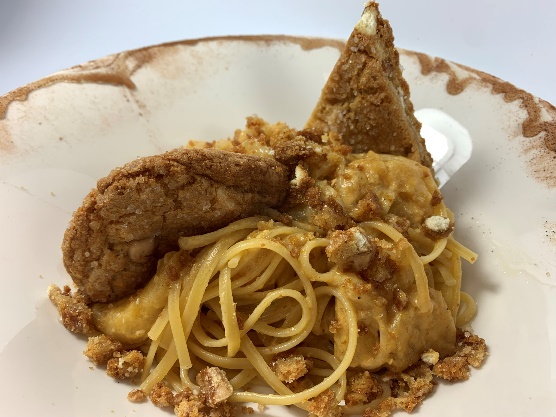 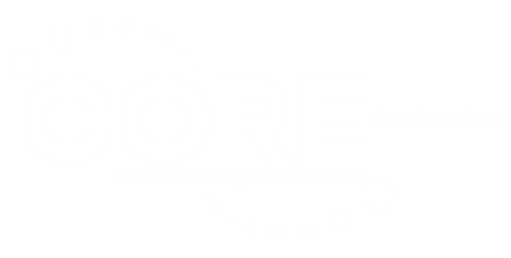 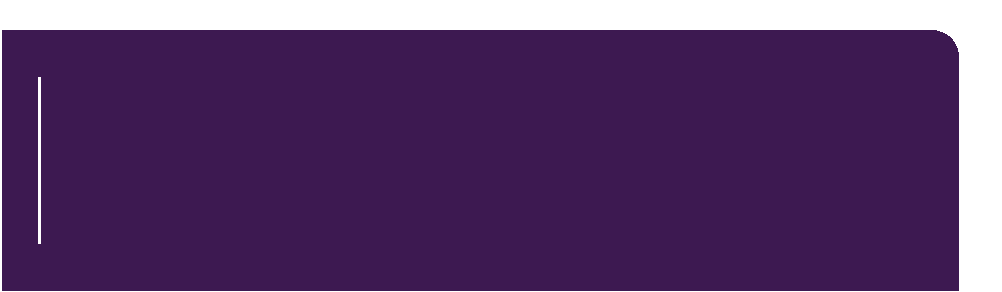 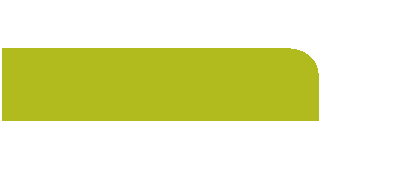  QUANTITY MEASUREINGREDIENTS / DISTRIBUTOR INFO1Each Sweet Street Salted Caramel Cookie1/8Lb. Barilla Linguine or similar long cut pasta1Cp.  FAV R PAC Roasted Fiji Apples1Tbs Libby Pumpkin Puree½ Cp Coffee Mate Vanilla Creamer